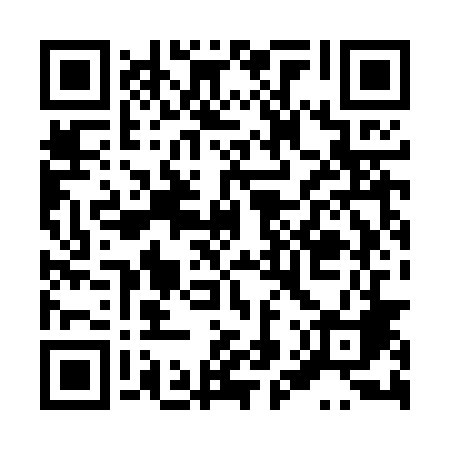 Ramadan times for Wegrzyn, PolandMon 11 Mar 2024 - Wed 10 Apr 2024High Latitude Method: Angle Based RulePrayer Calculation Method: Muslim World LeagueAsar Calculation Method: HanafiPrayer times provided by https://www.salahtimes.comDateDayFajrSuhurSunriseDhuhrAsrIftarMaghribIsha11Mon4:104:106:0111:493:425:375:377:2112Tue4:084:085:5911:483:445:395:397:2313Wed4:064:065:5611:483:455:415:417:2514Thu4:034:035:5411:483:475:425:427:2715Fri4:014:015:5211:483:485:445:447:2916Sat3:583:585:5011:473:495:465:467:3117Sun3:563:565:4711:473:515:475:477:3218Mon3:533:535:4511:473:525:495:497:3419Tue3:513:515:4311:463:535:515:517:3620Wed3:483:485:4111:463:555:525:527:3821Thu3:463:465:3811:463:565:545:547:4022Fri3:433:435:3611:453:575:565:567:4223Sat3:413:415:3411:453:595:575:577:4424Sun3:383:385:3211:454:005:595:597:4625Mon3:353:355:2911:454:016:016:017:4826Tue3:333:335:2711:444:026:026:027:5027Wed3:303:305:2511:444:046:046:047:5228Thu3:273:275:2311:444:056:066:067:5429Fri3:253:255:2011:434:066:076:077:5630Sat3:223:225:1811:434:076:096:097:5831Sun4:194:196:1612:435:097:117:119:001Mon4:174:176:1412:425:107:127:129:022Tue4:144:146:1212:425:117:147:149:043Wed4:114:116:0912:425:127:157:159:074Thu4:084:086:0712:425:137:177:179:095Fri4:054:056:0512:415:147:197:199:116Sat4:034:036:0312:415:167:207:209:137Sun4:004:006:0012:415:177:227:229:158Mon3:573:575:5812:405:187:247:249:189Tue3:543:545:5612:405:197:257:259:2010Wed3:513:515:5412:405:207:277:279:22